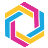 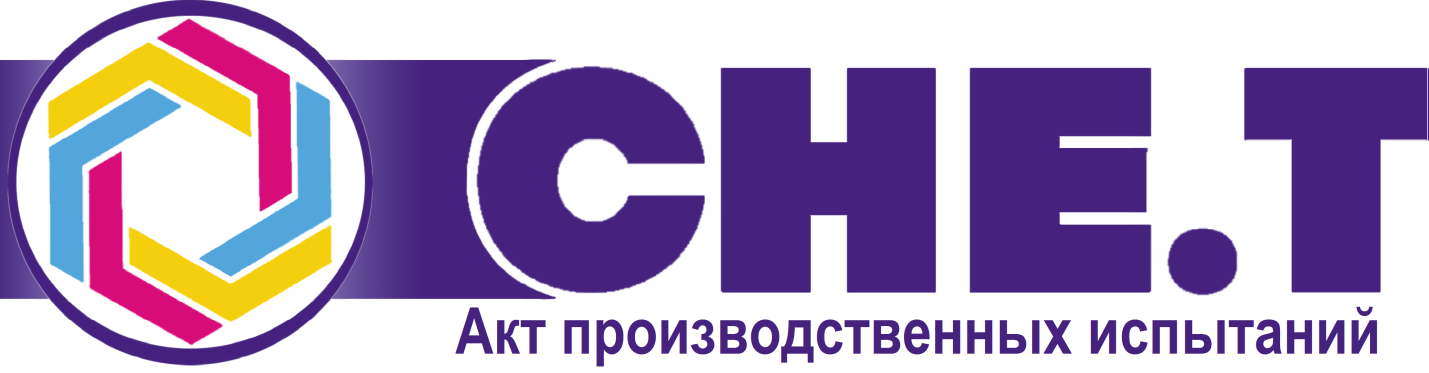 КлиентНазвание тестируемого продуктаКоличество продукцииПечатное оборудование 	Чистый раствор или разбавленный с водойИспользуемые краскиВремя очистки, скорость холостого хода машиныКраткое описание результатов тестированияОтветственный сотрудник СНЕ.Т	/	/Ответственное лицо, клиент	/	/			Место  для	    печати